Российская Федерация                                      Иркутская областьСлюдянский районДУМАКУЛТУКСКОГО ГОРОДСКОГО ПОСЕЛЕНИЯРЕШЕНИЕ«30»   сентября  2019 г.                      р.п. Култук                                       № 24/19-4ДО рассмотрении представления Прокуратуры Слюдянского района от 12.10.2019 года  №7-21-2019/3234«Об устранении нарушений законодательства о противодействии коррупции»Рассмотрев представление Прокуратуры Слюдянского района от 12.10.2019 года  №7-21-2019/3234 «Об устранении нарушений законодательства о противодействии коррупции», в соответствии с ч.7.3-1 ст.40 Федерального закона от 06.10.2003 №131-ФЗ «Об общих принципах организации местного самоуправления в Российской Федерации» и на основании  Устава Култукского муниципального образования городского поселения, зарегистрированного  Министерством  юстиции РФ по Иркутской области с изменениями и дополнениями от 16.09.2019 года регистрационный № RU 385181022019001ДУМА КУЛТУКСКОГО ГОРОДСКОГО ПОСЕЛЕНИЯ РЕШИЛА:1.Рассмотреть представление Прокуратуры Слюдянского района от 12.10.2019 года №7-21-2019/3234;2. В соответствии с ч.7.3-1 ст.40 Федерального закона от 06.10.2003 №131-ФЗ «Об общих принципах организации местного самоуправления в Российской Федерации», вынести предупреждение депутатскому составу: Власовой Н.А., Санниковой О.В., Иневаткину В.В., Полехиной Л.К., Видинееву Б.И., Ходеевой Л.Т., Валеевой И.Д., Федорову С.С., Подателевой С.П.Председатель Думы Култукского городского поселенияСлюдянского района                                                                       В. В. Иневаткин                                                         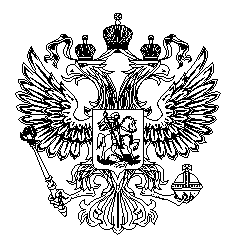 